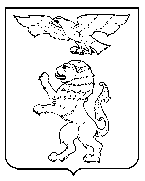 БЕЛГОРОДСКАЯ ОБЛАСТЬАДМИНИСТРАЦИЯ ГОРОДА БЕЛГОРОДАУПРАВЛЕНИЕ ОБРАЗОВАНИЯМУНИЦИПАЛЬНОЕ БЮДЖЕТНОЕ ОБЩЕОБРАЗОВАТЕЛЬНОЕ УЧРЕЖДЕНИЕ«СРЕДНЯЯ ОБЩЕОБРАЗОВАТЕЛЬНАЯ ШКОЛА № 41» Г. БЕЛГОРОДАПРИКАЗ__________________________________________________________«10» января 2023 г.	№ _9_Об организации работы по введению обновленных ФГОС среднего общего образования в МБОУ СОШ №41В соответствии с приказом Министерства просвещения Российской Федерации от 12.08.2022 № 732 «О внесении изменений в федеральный государственный образовательный стандарт среднего общего образования», утвержденный приказом Министерства образования и науки Российской Федерации от 17.05.2012 № 413» (зарегистрирован Минюстом России 12.09.2022, регистрационный № 70034), приказом управления образования администрации города Белгорода от 10.01.2023г. №11 «Об организации работы по введению обновленных ФГОС СОО»п р и к а з ы в а ю:Заместителю директора Нессоновой О.А. в срок до 12.01.2023г. ознакомить под подпись педагогический коллектив МБОУ СОШ №41 г.Белгорода с содержанием приказа Министерства просвещения Российской Федерации от 12.08.2022 № 732 «О внесении изменений 
в федеральный государственный образовательный стандарт среднего общего образования (далее – ФГОС СОО)», утвержденный приказом Министерства образования и науки Российской Федерации 
от 17.05.2012г. № 413», а также информационно- разъяснительного письма Министерства просвещения Российской Федерации об основных изменениях, внесенных в федеральный государственный образовательный стандарт среднего общего образования, и организации работы по его введению (лист ознакомления прилагается).Создать рабочую группу по введению ФГОС СОО в составе:Обеспечить условия для введения ФГОС СОО в МБОУ СОШ №41 с 01.09.2023.Заместителю директора Солоха Д.О. проанализировать потребность в повышении квалификации педагогов МБОУ СОШ №41 в срок до 12.01.2023г.Заместителю директора Нессоновой О.А.:Обеспечить методическое сопровождение введения ФГОС СОО 
с 01.09.2023г. 5.2. В срок до 12.01.2023г. разработать план методической работы по подготовке к введения ФГОС СОО. Рабочей группе:Разработать дорожную карту внедрения обновленных ФГОС СОО в срок до 12.01.2023г.Разработать проект основной образовательной программы среднего общего образования МБОУ СОШ №41 в срок до 23.03.2023г. Разработать план внутришкольного контроля по реализации ФГОС СОО на 2023-2024 учебный год в срок до 01.08.2023г. Контроль за исполнением настоящего приказа оставляю за собой.Директор	Е.В.ОсетроваБЕЛГОРОДСКАЯ ОБЛАСТЬАДМИНИСТРАЦИЯ ГОРОДА БЕЛГОРОДАУПРАВЛЕНИЕ ОБРАЗОВАНИЯМУНИЦИПАЛЬНОЕ БЮДЖЕТНОЕ ОБЩЕОБРАЗОВАТЕЛЬНОЕ УЧРЕЖДЕНИЕ«СРЕДНЯЯ ОБЩЕОБРАЗОВАТЕЛЬНАЯ ШКОЛА № 41» Г. БЕЛГОРОДАПРИКАЗ__________________________________________________________«12» января 2023 г.	№ _17_О планировании работы по введению обновленных ФГОС СООВ соответствии с приказом Министерства просвещения Российской Федерации от 12.08.2022 № 732 «О внесении изменений в федеральный государственный образовательный стандарт среднего общего образования», утвержденный приказом Министерства образования и науки Российской Федерации от 17.05.2012 № 413» (зарегистрирован Минюстом России 12.09.2022, регистрационный № 70034), приказом управления образования администрации города Белгорода от 10.01.2023г. №11 «Об организации работы по введению обновленных ФГОС СОО», во исполнение приказа МБОУ СОШ №41 г.Белгорода от 10.01.2023г. №   «Об организации работы по внедрению обновленных ФГОС среднего общего образования в МБОУ СОШ №41»п р и к а з ы в а ю:Утвердить Дорожную карту внедрения обновленных ФГОС СОО с 01.09.2023г. (приложение 1).Утвердить план методической работы по подготовке к введения ФГОС СОО (приложение 2). Контроль за исполнением настоящего приказа оставляю за собой.Директор	Е.В.ОсетроваРуководитель группыОсетрова Е.В.ДиректорЗаместитель руководителя рабочей группыНессонова О.А.Заместитель директораЧлены рабочей группыРагозина Г.А.Заместитель директораЧлены рабочей группыТаранов И.Д.Заместитель директораЧлены рабочей группыСолоха Д.О.Заместитель директораЧлены рабочей группыСладкевич Е.В.Заместитель директораЧлены рабочей группыОльхова О.Н.Руководитель МО русского языка и литературыЧлены рабочей группыКуркина Ю.Н.Руководитель МО иностранногоязыкаЧлены рабочей группыТарасова О.А.Руководитель МО математики, физики и информатикиЧлены рабочей группыИсик А.Ю.Руководитель МО истории, обществознания и ПКЧлены рабочей группыРазинькова Е.А.Руководитель МО биологии, химии, географииЧлены рабочей группыСаркисян И.В.Руководитель МО технологии, изобразительного искусства и музыкиЧлены рабочей группыМакаров А.В.Руководитель МО физической культуры и ОБЖЧлены рабочей группыБойченко С.В.Руководитель МО классныхруководителейЧлены рабочей группыГашкова Е.Н.методистЧлены рабочей группыКаплина Н.В.методистЧлены рабочей группыДушина Т.А.Педагог – психологЧлены рабочей группыСавенкова Е.В.Заведующий библиотекойЧлены рабочей группыКуцая Н.И.Социальный педагогЧлены рабочей группыГуляева М.С.инженерЧлены рабочей группыЧуев А.С.Заместитель директора по АХР